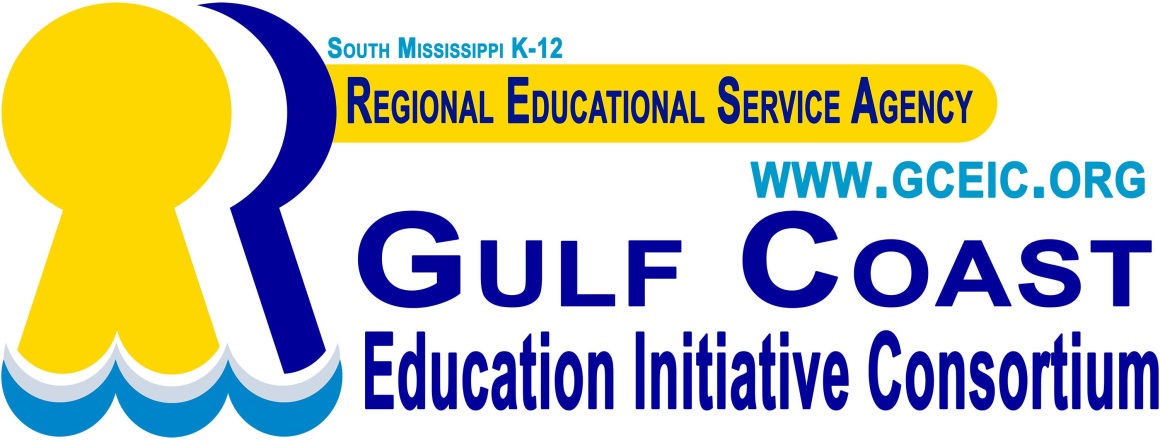 Replacement CEU Certificates Require a Pre-payment Transcript Fee of $5. Call (601) 528-5342 to make a payment.REQUEST FOR REPLACEMENT CEU CERTIFICATEName of Participant:______________________________________________________________Address:________________________________________________________________________City___________________________________State____________________Zip_______________Last Four Digits of Social Security Number *____________________________________________Daytime Telephone#______________________________Email____________________________Training Attended: ________________________________________________________________Date(s) of Training: __________________________ Location of Training: ___________________GCEIC     info@gceic.org     (601)528-5342